Figure S1. Aerial view of communities in Coatepeque and Génova, Guatemala, 2017.  The study sites are enclosed in red.  Source: Quetzaltenango department location map; by user Edouno; licensed under CC BY 3.0 via Wikimedia Commons, https://commons.wikimedia.org/wiki/File:Quetzaltenango_department_location_map.svg.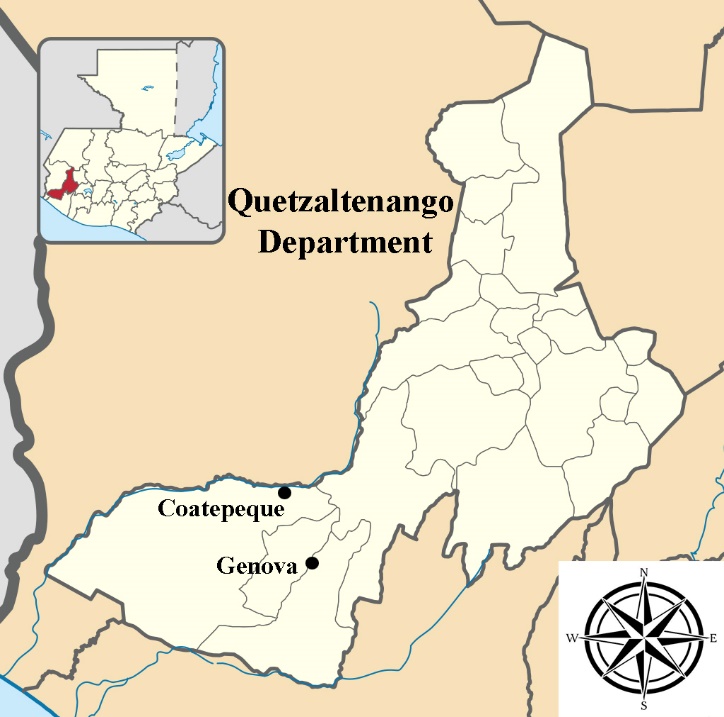 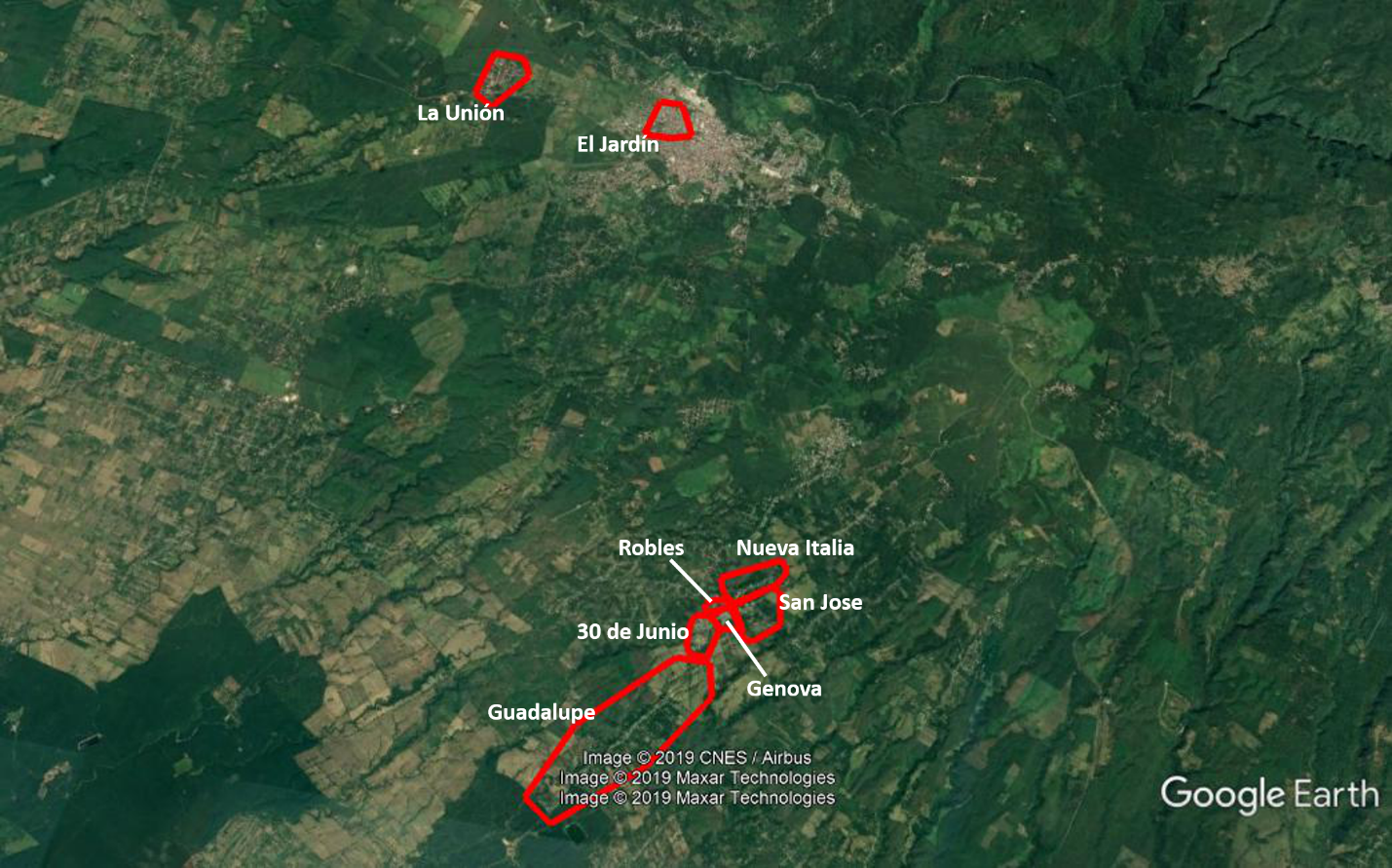 Figure S2. Directed acyclic graphs of associations between geographical distances to roads and houses/structures and immature mosquito abundance. Panel A: distance to paved roads; Panel B: distance to highways; Panel C: distance to nearest house.Figure S3. Cubic splines of associations between environmental capital and the number of containers with any mosquito larvae or pupae per household, Coatepeque and Génova, Guatemala, 2017.  Panel A shows results from the first survey in February-March, 2017.  Panel B shows results from the second survey in November-December, 2017.  The bands represent 95% confidence intervals.Table S1. Principal components factor analysis of household environment variables, Coatepeque and Génova, Guatemala, 2017 (n=508)Table S1. Principal components factor analysis of household environment variables, Coatepeque and Génova, Guatemala, 2017 (n=508)CharacteristicFactor patternElectricity0.31Running water0.71Television0.43Landline telephone0.35No pit latrine0.41Cable television0.65Garbage service0.72No water well0.60Sewer system0.72Number of rooms in house0.43Eigenvalue 3.16Table S2. Full model outputa of adjustedb associations between geographical distances to paved roads and immature mosquito abundance, Poisson regression, Coatepeque and Génova, Guatemala, 2017. Table S2. Full model outputa of adjustedb associations between geographical distances to paved roads and immature mosquito abundance, Poisson regression, Coatepeque and Génova, Guatemala, 2017. Table S2. Full model outputa of adjustedb associations between geographical distances to paved roads and immature mosquito abundance, Poisson regression, Coatepeque and Génova, Guatemala, 2017. Table S2. Full model outputa of adjustedb associations between geographical distances to paved roads and immature mosquito abundance, Poisson regression, Coatepeque and Génova, Guatemala, 2017. Table S2. Full model outputa of adjustedb associations between geographical distances to paved roads and immature mosquito abundance, Poisson regression, Coatepeque and Génova, Guatemala, 2017. Table S2. Full model outputa of adjustedb associations between geographical distances to paved roads and immature mosquito abundance, Poisson regression, Coatepeque and Génova, Guatemala, 2017. Table S2. Full model outputa of adjustedb associations between geographical distances to paved roads and immature mosquito abundance, Poisson regression, Coatepeque and Génova, Guatemala, 2017. Table S2. Full model outputa of adjustedb associations between geographical distances to paved roads and immature mosquito abundance, Poisson regression, Coatepeque and Génova, Guatemala, 2017. Table S2. Full model outputa of adjustedb associations between geographical distances to paved roads and immature mosquito abundance, Poisson regression, Coatepeque and Génova, Guatemala, 2017. Table S2. Full model outputa of adjustedb associations between geographical distances to paved roads and immature mosquito abundance, Poisson regression, Coatepeque and Génova, Guatemala, 2017. Total number of larvae per householdTotal number of larvae per householdTotal number of larvae per householdTotal number of pupae per householdTotal number of pupae per householdTotal number of pupae per householdNumber of positive containers per householdNumber of positive containers per householdNumber of positive containers per householdVariableβSEP-valueβSEP-valueβSEP-valueDistance from nearest paved road (10-m increase)-0.040.01<0.01-0.070.03<0.01-0.040.01<0.01Environmental capital (ref: middle)0.500.820.25    Low-0.030.11-0.100.24-0.060.11    High-0.130.11-0.140.34-0.180.11Survey period (ref: February-March)0.400.150.060.370.210.080.420.180.06Urban residence (ref: rural)0.180.110.110.010.240.990.240.110.03Number of people / household-0.010.020.810.040.030.26-0.010.020.36Cleaned containers (ref: no)-0.090.090.340.010.210.99-0.070.080.43Fumigation (ref: no)-0.100.110.39-0.400.280.16-0.180.100.07Total number of containers0.130.02<0.010.230.04<0.010.220.02<0.01aThese estimates should be interpreted with caution, because the relationships between the covariates and outcomes are not adjusted for confounders. Westreich D, Greenland S. The table 2 fallacy: presenting and interpreting confounder and modifier coefficients. American Journal of Epidemiology. 2013;177(4):292-8.bAdjusted for the other variables listed in the model. Environmental capital was derived from principal components factor analysis and included: number of rooms in the household; presence of electricity, running water, a television, a landline telephone, cable, trash disposal, and sewer system; and absence of a water well and pit latrine.aThese estimates should be interpreted with caution, because the relationships between the covariates and outcomes are not adjusted for confounders. Westreich D, Greenland S. The table 2 fallacy: presenting and interpreting confounder and modifier coefficients. American Journal of Epidemiology. 2013;177(4):292-8.bAdjusted for the other variables listed in the model. Environmental capital was derived from principal components factor analysis and included: number of rooms in the household; presence of electricity, running water, a television, a landline telephone, cable, trash disposal, and sewer system; and absence of a water well and pit latrine.aThese estimates should be interpreted with caution, because the relationships between the covariates and outcomes are not adjusted for confounders. Westreich D, Greenland S. The table 2 fallacy: presenting and interpreting confounder and modifier coefficients. American Journal of Epidemiology. 2013;177(4):292-8.bAdjusted for the other variables listed in the model. Environmental capital was derived from principal components factor analysis and included: number of rooms in the household; presence of electricity, running water, a television, a landline telephone, cable, trash disposal, and sewer system; and absence of a water well and pit latrine.aThese estimates should be interpreted with caution, because the relationships between the covariates and outcomes are not adjusted for confounders. Westreich D, Greenland S. The table 2 fallacy: presenting and interpreting confounder and modifier coefficients. American Journal of Epidemiology. 2013;177(4):292-8.bAdjusted for the other variables listed in the model. Environmental capital was derived from principal components factor analysis and included: number of rooms in the household; presence of electricity, running water, a television, a landline telephone, cable, trash disposal, and sewer system; and absence of a water well and pit latrine.aThese estimates should be interpreted with caution, because the relationships between the covariates and outcomes are not adjusted for confounders. Westreich D, Greenland S. The table 2 fallacy: presenting and interpreting confounder and modifier coefficients. American Journal of Epidemiology. 2013;177(4):292-8.bAdjusted for the other variables listed in the model. Environmental capital was derived from principal components factor analysis and included: number of rooms in the household; presence of electricity, running water, a television, a landline telephone, cable, trash disposal, and sewer system; and absence of a water well and pit latrine.aThese estimates should be interpreted with caution, because the relationships between the covariates and outcomes are not adjusted for confounders. Westreich D, Greenland S. The table 2 fallacy: presenting and interpreting confounder and modifier coefficients. American Journal of Epidemiology. 2013;177(4):292-8.bAdjusted for the other variables listed in the model. Environmental capital was derived from principal components factor analysis and included: number of rooms in the household; presence of electricity, running water, a television, a landline telephone, cable, trash disposal, and sewer system; and absence of a water well and pit latrine.aThese estimates should be interpreted with caution, because the relationships between the covariates and outcomes are not adjusted for confounders. Westreich D, Greenland S. The table 2 fallacy: presenting and interpreting confounder and modifier coefficients. American Journal of Epidemiology. 2013;177(4):292-8.bAdjusted for the other variables listed in the model. Environmental capital was derived from principal components factor analysis and included: number of rooms in the household; presence of electricity, running water, a television, a landline telephone, cable, trash disposal, and sewer system; and absence of a water well and pit latrine.aThese estimates should be interpreted with caution, because the relationships between the covariates and outcomes are not adjusted for confounders. Westreich D, Greenland S. The table 2 fallacy: presenting and interpreting confounder and modifier coefficients. American Journal of Epidemiology. 2013;177(4):292-8.bAdjusted for the other variables listed in the model. Environmental capital was derived from principal components factor analysis and included: number of rooms in the household; presence of electricity, running water, a television, a landline telephone, cable, trash disposal, and sewer system; and absence of a water well and pit latrine.aThese estimates should be interpreted with caution, because the relationships between the covariates and outcomes are not adjusted for confounders. Westreich D, Greenland S. The table 2 fallacy: presenting and interpreting confounder and modifier coefficients. American Journal of Epidemiology. 2013;177(4):292-8.bAdjusted for the other variables listed in the model. Environmental capital was derived from principal components factor analysis and included: number of rooms in the household; presence of electricity, running water, a television, a landline telephone, cable, trash disposal, and sewer system; and absence of a water well and pit latrine.aThese estimates should be interpreted with caution, because the relationships between the covariates and outcomes are not adjusted for confounders. Westreich D, Greenland S. The table 2 fallacy: presenting and interpreting confounder and modifier coefficients. American Journal of Epidemiology. 2013;177(4):292-8.bAdjusted for the other variables listed in the model. Environmental capital was derived from principal components factor analysis and included: number of rooms in the household; presence of electricity, running water, a television, a landline telephone, cable, trash disposal, and sewer system; and absence of a water well and pit latrine.Table S3. Full model outputa of adjustedb associations between geographical distances to highways and immature mosquito abundance, Poisson regression, Coatepeque and Génova, Guatemala, 2017. Table S3. Full model outputa of adjustedb associations between geographical distances to highways and immature mosquito abundance, Poisson regression, Coatepeque and Génova, Guatemala, 2017. Table S3. Full model outputa of adjustedb associations between geographical distances to highways and immature mosquito abundance, Poisson regression, Coatepeque and Génova, Guatemala, 2017. Table S3. Full model outputa of adjustedb associations between geographical distances to highways and immature mosquito abundance, Poisson regression, Coatepeque and Génova, Guatemala, 2017. Table S3. Full model outputa of adjustedb associations between geographical distances to highways and immature mosquito abundance, Poisson regression, Coatepeque and Génova, Guatemala, 2017. Table S3. Full model outputa of adjustedb associations between geographical distances to highways and immature mosquito abundance, Poisson regression, Coatepeque and Génova, Guatemala, 2017. Table S3. Full model outputa of adjustedb associations between geographical distances to highways and immature mosquito abundance, Poisson regression, Coatepeque and Génova, Guatemala, 2017. Table S3. Full model outputa of adjustedb associations between geographical distances to highways and immature mosquito abundance, Poisson regression, Coatepeque and Génova, Guatemala, 2017. Table S3. Full model outputa of adjustedb associations between geographical distances to highways and immature mosquito abundance, Poisson regression, Coatepeque and Génova, Guatemala, 2017. Table S3. Full model outputa of adjustedb associations between geographical distances to highways and immature mosquito abundance, Poisson regression, Coatepeque and Génova, Guatemala, 2017. Total number of larvae per householdTotal number of larvae per householdTotal number of larvae per householdTotal number of pupae per householdTotal number of pupae per householdTotal number of pupae per householdNumber of positive containers per householdNumber of positive containers per householdNumber of positive containers per householdVariableβSEP-valueβSEP-valueβSEP-valueDistance from nearest highway (100-m increase)0.010.010.550.010.010.350.010.010.47Environmental capital (ref: middle)0.380.120.32    Low-0.170.18-0.050.19-0.190.16    High-0.120.10-0.120.09-0.170.17Survey period (ref: February-March)0.280.120.100.230.100.170.250.150.20Urban residence (ref: rural)0.170.02<0.01-0.020.040.67-0.020.040.67Number of people / household0.010.010.020.020.020.300.020.020.18Cleaned containers (ref: no)-0.070.060.220.030.030.410.030.030.41Fumigation (ref: no)-0.080.060.18-0.280.110.15-0.220.090.06Total number of containers0.130.02<0.010.200.03<0.010.180.03<0.01aThese estimates should be interpreted with caution, because the relationships between the covariates and outcomes are not adjusted for confounders. Westreich D, Greenland S. The table 2 fallacy: presenting and interpreting confounder and modifier coefficients. American Journal of Epidemiology. 2013;177(4):292-8.bAdjusted for the other variables listed in the model. Environmental capital was derived from principal components factor analysis and included: number of rooms in the household; presence of electricity, running water, a television, a landline telephone, cable, trash disposal, and sewer system; and absence of a water well and pit latrine.aThese estimates should be interpreted with caution, because the relationships between the covariates and outcomes are not adjusted for confounders. Westreich D, Greenland S. The table 2 fallacy: presenting and interpreting confounder and modifier coefficients. American Journal of Epidemiology. 2013;177(4):292-8.bAdjusted for the other variables listed in the model. Environmental capital was derived from principal components factor analysis and included: number of rooms in the household; presence of electricity, running water, a television, a landline telephone, cable, trash disposal, and sewer system; and absence of a water well and pit latrine.aThese estimates should be interpreted with caution, because the relationships between the covariates and outcomes are not adjusted for confounders. Westreich D, Greenland S. The table 2 fallacy: presenting and interpreting confounder and modifier coefficients. American Journal of Epidemiology. 2013;177(4):292-8.bAdjusted for the other variables listed in the model. Environmental capital was derived from principal components factor analysis and included: number of rooms in the household; presence of electricity, running water, a television, a landline telephone, cable, trash disposal, and sewer system; and absence of a water well and pit latrine.aThese estimates should be interpreted with caution, because the relationships between the covariates and outcomes are not adjusted for confounders. Westreich D, Greenland S. The table 2 fallacy: presenting and interpreting confounder and modifier coefficients. American Journal of Epidemiology. 2013;177(4):292-8.bAdjusted for the other variables listed in the model. Environmental capital was derived from principal components factor analysis and included: number of rooms in the household; presence of electricity, running water, a television, a landline telephone, cable, trash disposal, and sewer system; and absence of a water well and pit latrine.aThese estimates should be interpreted with caution, because the relationships between the covariates and outcomes are not adjusted for confounders. Westreich D, Greenland S. The table 2 fallacy: presenting and interpreting confounder and modifier coefficients. American Journal of Epidemiology. 2013;177(4):292-8.bAdjusted for the other variables listed in the model. Environmental capital was derived from principal components factor analysis and included: number of rooms in the household; presence of electricity, running water, a television, a landline telephone, cable, trash disposal, and sewer system; and absence of a water well and pit latrine.aThese estimates should be interpreted with caution, because the relationships between the covariates and outcomes are not adjusted for confounders. Westreich D, Greenland S. The table 2 fallacy: presenting and interpreting confounder and modifier coefficients. American Journal of Epidemiology. 2013;177(4):292-8.bAdjusted for the other variables listed in the model. Environmental capital was derived from principal components factor analysis and included: number of rooms in the household; presence of electricity, running water, a television, a landline telephone, cable, trash disposal, and sewer system; and absence of a water well and pit latrine.aThese estimates should be interpreted with caution, because the relationships between the covariates and outcomes are not adjusted for confounders. Westreich D, Greenland S. The table 2 fallacy: presenting and interpreting confounder and modifier coefficients. American Journal of Epidemiology. 2013;177(4):292-8.bAdjusted for the other variables listed in the model. Environmental capital was derived from principal components factor analysis and included: number of rooms in the household; presence of electricity, running water, a television, a landline telephone, cable, trash disposal, and sewer system; and absence of a water well and pit latrine.aThese estimates should be interpreted with caution, because the relationships between the covariates and outcomes are not adjusted for confounders. Westreich D, Greenland S. The table 2 fallacy: presenting and interpreting confounder and modifier coefficients. American Journal of Epidemiology. 2013;177(4):292-8.bAdjusted for the other variables listed in the model. Environmental capital was derived from principal components factor analysis and included: number of rooms in the household; presence of electricity, running water, a television, a landline telephone, cable, trash disposal, and sewer system; and absence of a water well and pit latrine.aThese estimates should be interpreted with caution, because the relationships between the covariates and outcomes are not adjusted for confounders. Westreich D, Greenland S. The table 2 fallacy: presenting and interpreting confounder and modifier coefficients. American Journal of Epidemiology. 2013;177(4):292-8.bAdjusted for the other variables listed in the model. Environmental capital was derived from principal components factor analysis and included: number of rooms in the household; presence of electricity, running water, a television, a landline telephone, cable, trash disposal, and sewer system; and absence of a water well and pit latrine.aThese estimates should be interpreted with caution, because the relationships between the covariates and outcomes are not adjusted for confounders. Westreich D, Greenland S. The table 2 fallacy: presenting and interpreting confounder and modifier coefficients. American Journal of Epidemiology. 2013;177(4):292-8.bAdjusted for the other variables listed in the model. Environmental capital was derived from principal components factor analysis and included: number of rooms in the household; presence of electricity, running water, a television, a landline telephone, cable, trash disposal, and sewer system; and absence of a water well and pit latrine.Table S4. Full model outputa of adjustedb associations between geographical distances to houses or structures and immature mosquito abundance, Poisson regression, Coatepeque and Génova, Guatemala, 2017. Table S4. Full model outputa of adjustedb associations between geographical distances to houses or structures and immature mosquito abundance, Poisson regression, Coatepeque and Génova, Guatemala, 2017. Table S4. Full model outputa of adjustedb associations between geographical distances to houses or structures and immature mosquito abundance, Poisson regression, Coatepeque and Génova, Guatemala, 2017. Table S4. Full model outputa of adjustedb associations between geographical distances to houses or structures and immature mosquito abundance, Poisson regression, Coatepeque and Génova, Guatemala, 2017. Table S4. Full model outputa of adjustedb associations between geographical distances to houses or structures and immature mosquito abundance, Poisson regression, Coatepeque and Génova, Guatemala, 2017. Table S4. Full model outputa of adjustedb associations between geographical distances to houses or structures and immature mosquito abundance, Poisson regression, Coatepeque and Génova, Guatemala, 2017. Table S4. Full model outputa of adjustedb associations between geographical distances to houses or structures and immature mosquito abundance, Poisson regression, Coatepeque and Génova, Guatemala, 2017. Table S4. Full model outputa of adjustedb associations between geographical distances to houses or structures and immature mosquito abundance, Poisson regression, Coatepeque and Génova, Guatemala, 2017. Table S4. Full model outputa of adjustedb associations between geographical distances to houses or structures and immature mosquito abundance, Poisson regression, Coatepeque and Génova, Guatemala, 2017. Table S4. Full model outputa of adjustedb associations between geographical distances to houses or structures and immature mosquito abundance, Poisson regression, Coatepeque and Génova, Guatemala, 2017. Total number of larvae per householdTotal number of larvae per householdTotal number of larvae per householdTotal number of pupae per householdTotal number of pupae per householdTotal number of pupae per householdNumber of positive containers per householdNumber of positive containers per householdNumber of positive containers per householdVariableβSEP-valueβSEP-valueβSEP-valueDistance from nearest structure (1-m increase)-0.030.01<0.01-0.050.020.02-0.030.01<0.01Environmental capital (ref: middle)0.500.830.25    Low-0.070.12-0.110.25-0.090.12    High-0.130.11-0.130.35-0.180.11Survey period (ref: February-March)0.410.120.060.340.220.090.380.200.08Urban residence (ref: rural)0.150.110.18-0.030.250.900.220.110.06Number of people / household-0.010.020.680.030.030.33-0.020.020.29Cleaned containers (ref: no)-0.070.090.490.040.220.87-0.050.080.59Fumigation (ref: no)-0.090.110.42-0.390.280.17-0.180.100.08Total number of containers0.140.02<0.010.240.03<0.010.230.02<0.01aThese estimates should be interpreted with caution, because the relationships between the covariates and outcomes are not adjusted for confounders. Westreich D, Greenland S. The table 2 fallacy: presenting and interpreting confounder and modifier coefficients. American Journal of Epidemiology. 2013;177(4):292-8.bAdjusted for the other variables listed in the model. Environmental capital was derived from principal components factor analysis and included: number of rooms in the household; presence of electricity, running water, a television, a landline telephone, cable, trash disposal, and sewer system; and absence of a water well and pit latrine.aThese estimates should be interpreted with caution, because the relationships between the covariates and outcomes are not adjusted for confounders. Westreich D, Greenland S. The table 2 fallacy: presenting and interpreting confounder and modifier coefficients. American Journal of Epidemiology. 2013;177(4):292-8.bAdjusted for the other variables listed in the model. Environmental capital was derived from principal components factor analysis and included: number of rooms in the household; presence of electricity, running water, a television, a landline telephone, cable, trash disposal, and sewer system; and absence of a water well and pit latrine.aThese estimates should be interpreted with caution, because the relationships between the covariates and outcomes are not adjusted for confounders. Westreich D, Greenland S. The table 2 fallacy: presenting and interpreting confounder and modifier coefficients. American Journal of Epidemiology. 2013;177(4):292-8.bAdjusted for the other variables listed in the model. Environmental capital was derived from principal components factor analysis and included: number of rooms in the household; presence of electricity, running water, a television, a landline telephone, cable, trash disposal, and sewer system; and absence of a water well and pit latrine.aThese estimates should be interpreted with caution, because the relationships between the covariates and outcomes are not adjusted for confounders. Westreich D, Greenland S. The table 2 fallacy: presenting and interpreting confounder and modifier coefficients. American Journal of Epidemiology. 2013;177(4):292-8.bAdjusted for the other variables listed in the model. Environmental capital was derived from principal components factor analysis and included: number of rooms in the household; presence of electricity, running water, a television, a landline telephone, cable, trash disposal, and sewer system; and absence of a water well and pit latrine.aThese estimates should be interpreted with caution, because the relationships between the covariates and outcomes are not adjusted for confounders. Westreich D, Greenland S. The table 2 fallacy: presenting and interpreting confounder and modifier coefficients. American Journal of Epidemiology. 2013;177(4):292-8.bAdjusted for the other variables listed in the model. Environmental capital was derived from principal components factor analysis and included: number of rooms in the household; presence of electricity, running water, a television, a landline telephone, cable, trash disposal, and sewer system; and absence of a water well and pit latrine.aThese estimates should be interpreted with caution, because the relationships between the covariates and outcomes are not adjusted for confounders. Westreich D, Greenland S. The table 2 fallacy: presenting and interpreting confounder and modifier coefficients. American Journal of Epidemiology. 2013;177(4):292-8.bAdjusted for the other variables listed in the model. Environmental capital was derived from principal components factor analysis and included: number of rooms in the household; presence of electricity, running water, a television, a landline telephone, cable, trash disposal, and sewer system; and absence of a water well and pit latrine.aThese estimates should be interpreted with caution, because the relationships between the covariates and outcomes are not adjusted for confounders. Westreich D, Greenland S. The table 2 fallacy: presenting and interpreting confounder and modifier coefficients. American Journal of Epidemiology. 2013;177(4):292-8.bAdjusted for the other variables listed in the model. Environmental capital was derived from principal components factor analysis and included: number of rooms in the household; presence of electricity, running water, a television, a landline telephone, cable, trash disposal, and sewer system; and absence of a water well and pit latrine.aThese estimates should be interpreted with caution, because the relationships between the covariates and outcomes are not adjusted for confounders. Westreich D, Greenland S. The table 2 fallacy: presenting and interpreting confounder and modifier coefficients. American Journal of Epidemiology. 2013;177(4):292-8.bAdjusted for the other variables listed in the model. Environmental capital was derived from principal components factor analysis and included: number of rooms in the household; presence of electricity, running water, a television, a landline telephone, cable, trash disposal, and sewer system; and absence of a water well and pit latrine.aThese estimates should be interpreted with caution, because the relationships between the covariates and outcomes are not adjusted for confounders. Westreich D, Greenland S. The table 2 fallacy: presenting and interpreting confounder and modifier coefficients. American Journal of Epidemiology. 2013;177(4):292-8.bAdjusted for the other variables listed in the model. Environmental capital was derived from principal components factor analysis and included: number of rooms in the household; presence of electricity, running water, a television, a landline telephone, cable, trash disposal, and sewer system; and absence of a water well and pit latrine.aThese estimates should be interpreted with caution, because the relationships between the covariates and outcomes are not adjusted for confounders. Westreich D, Greenland S. The table 2 fallacy: presenting and interpreting confounder and modifier coefficients. American Journal of Epidemiology. 2013;177(4):292-8.bAdjusted for the other variables listed in the model. Environmental capital was derived from principal components factor analysis and included: number of rooms in the household; presence of electricity, running water, a television, a landline telephone, cable, trash disposal, and sewer system; and absence of a water well and pit latrine.Table S5. Associations between geographical distances to roads/structures and immature mosquito abundance, negative binomial regression, Coatepeque and Génova, Guatemala, 2017.Table S5. Associations between geographical distances to roads/structures and immature mosquito abundance, negative binomial regression, Coatepeque and Génova, Guatemala, 2017.Table S5. Associations between geographical distances to roads/structures and immature mosquito abundance, negative binomial regression, Coatepeque and Génova, Guatemala, 2017.Table S5. Associations between geographical distances to roads/structures and immature mosquito abundance, negative binomial regression, Coatepeque and Génova, Guatemala, 2017.Table S5. Associations between geographical distances to roads/structures and immature mosquito abundance, negative binomial regression, Coatepeque and Génova, Guatemala, 2017.Table S5. Associations between geographical distances to roads/structures and immature mosquito abundance, negative binomial regression, Coatepeque and Génova, Guatemala, 2017.Table S5. Associations between geographical distances to roads/structures and immature mosquito abundance, negative binomial regression, Coatepeque and Génova, Guatemala, 2017.Table S5. Associations between geographical distances to roads/structures and immature mosquito abundance, negative binomial regression, Coatepeque and Génova, Guatemala, 2017.Table S5. Associations between geographical distances to roads/structures and immature mosquito abundance, negative binomial regression, Coatepeque and Génova, Guatemala, 2017.Table S5. Associations between geographical distances to roads/structures and immature mosquito abundance, negative binomial regression, Coatepeque and Génova, Guatemala, 2017.Total number of larvae per householdTotal number of larvae per householdTotal number of larvae per householdTotal number of pupae per householdTotal number of pupae per householdTotal number of pupae per householdNumber of positive containers per householdNumber of positive containers per householdNumber of positive containers per householdVariableβSEP-valueβSEP-valueβSEP-valueDistance from nearest paved road (10-m increase)    Unadjusted-0.040.01<0.01-0.060.02<0.01-0.040.01<0.01    Adjusteda-0.040.01<0.01-0.080.02<0.01-0.040.01<0.01Distance from nearest highway (100-m increase)    Unadjusted0.010.010.490.010.020.270.020.010.41    Adjusteda-0.010.010.730.020.020.640.010.010.78Distance from nearest structure (1-m increase)    Unadjusted-0.020.01<0.01-0.060.01<0.01-0.040.01<0.01    Adjusteda-0.020.01<0.01-0.060.02<0.01-0.030.01<0.01aAdjusted for environmental capital, survey period, urban/rural residence, the number of people in a household, cleaned containers, fumigated inside or outside the house, and the total number of containers. Environmental capital was derived from principal components factor analysis and included: number of rooms in the household; presence of electricity, running water, a television, a landline telephone, cable, trash disposal, and sewer system; and absence of a water well and pit latrine.aAdjusted for environmental capital, survey period, urban/rural residence, the number of people in a household, cleaned containers, fumigated inside or outside the house, and the total number of containers. Environmental capital was derived from principal components factor analysis and included: number of rooms in the household; presence of electricity, running water, a television, a landline telephone, cable, trash disposal, and sewer system; and absence of a water well and pit latrine.aAdjusted for environmental capital, survey period, urban/rural residence, the number of people in a household, cleaned containers, fumigated inside or outside the house, and the total number of containers. Environmental capital was derived from principal components factor analysis and included: number of rooms in the household; presence of electricity, running water, a television, a landline telephone, cable, trash disposal, and sewer system; and absence of a water well and pit latrine.aAdjusted for environmental capital, survey period, urban/rural residence, the number of people in a household, cleaned containers, fumigated inside or outside the house, and the total number of containers. Environmental capital was derived from principal components factor analysis and included: number of rooms in the household; presence of electricity, running water, a television, a landline telephone, cable, trash disposal, and sewer system; and absence of a water well and pit latrine.aAdjusted for environmental capital, survey period, urban/rural residence, the number of people in a household, cleaned containers, fumigated inside or outside the house, and the total number of containers. Environmental capital was derived from principal components factor analysis and included: number of rooms in the household; presence of electricity, running water, a television, a landline telephone, cable, trash disposal, and sewer system; and absence of a water well and pit latrine.aAdjusted for environmental capital, survey period, urban/rural residence, the number of people in a household, cleaned containers, fumigated inside or outside the house, and the total number of containers. Environmental capital was derived from principal components factor analysis and included: number of rooms in the household; presence of electricity, running water, a television, a landline telephone, cable, trash disposal, and sewer system; and absence of a water well and pit latrine.aAdjusted for environmental capital, survey period, urban/rural residence, the number of people in a household, cleaned containers, fumigated inside or outside the house, and the total number of containers. Environmental capital was derived from principal components factor analysis and included: number of rooms in the household; presence of electricity, running water, a television, a landline telephone, cable, trash disposal, and sewer system; and absence of a water well and pit latrine.aAdjusted for environmental capital, survey period, urban/rural residence, the number of people in a household, cleaned containers, fumigated inside or outside the house, and the total number of containers. Environmental capital was derived from principal components factor analysis and included: number of rooms in the household; presence of electricity, running water, a television, a landline telephone, cable, trash disposal, and sewer system; and absence of a water well and pit latrine.aAdjusted for environmental capital, survey period, urban/rural residence, the number of people in a household, cleaned containers, fumigated inside or outside the house, and the total number of containers. Environmental capital was derived from principal components factor analysis and included: number of rooms in the household; presence of electricity, running water, a television, a landline telephone, cable, trash disposal, and sewer system; and absence of a water well and pit latrine.aAdjusted for environmental capital, survey period, urban/rural residence, the number of people in a household, cleaned containers, fumigated inside or outside the house, and the total number of containers. Environmental capital was derived from principal components factor analysis and included: number of rooms in the household; presence of electricity, running water, a television, a landline telephone, cable, trash disposal, and sewer system; and absence of a water well and pit latrine.Table S6. Mediation of distances to roads/structures and mosquito prevention measures on the association between environmental capital and the number of containers with any mosquito larvae or pupae per household, Coatepeque and Génova, Guatemala, 2017Table S6. Mediation of distances to roads/structures and mosquito prevention measures on the association between environmental capital and the number of containers with any mosquito larvae or pupae per household, Coatepeque and Génova, Guatemala, 2017Table S6. Mediation of distances to roads/structures and mosquito prevention measures on the association between environmental capital and the number of containers with any mosquito larvae or pupae per household, Coatepeque and Génova, Guatemala, 2017Table S6. Mediation of distances to roads/structures and mosquito prevention measures on the association between environmental capital and the number of containers with any mosquito larvae or pupae per household, Coatepeque and Génova, Guatemala, 2017Table S6. Mediation of distances to roads/structures and mosquito prevention measures on the association between environmental capital and the number of containers with any mosquito larvae or pupae per household, Coatepeque and Génova, Guatemala, 2017Table S6. Mediation of distances to roads/structures and mosquito prevention measures on the association between environmental capital and the number of containers with any mosquito larvae or pupae per household, Coatepeque and Génova, Guatemala, 2017Table S6. Mediation of distances to roads/structures and mosquito prevention measures on the association between environmental capital and the number of containers with any mosquito larvae or pupae per household, Coatepeque and Génova, Guatemala, 2017Table S6. Mediation of distances to roads/structures and mosquito prevention measures on the association between environmental capital and the number of containers with any mosquito larvae or pupae per household, Coatepeque and Génova, Guatemala, 2017Table S6. Mediation of distances to roads/structures and mosquito prevention measures on the association between environmental capital and the number of containers with any mosquito larvae or pupae per household, Coatepeque and Génova, Guatemala, 2017Table S6. Mediation of distances to roads/structures and mosquito prevention measures on the association between environmental capital and the number of containers with any mosquito larvae or pupae per household, Coatepeque and Génova, Guatemala, 2017Table S6. Mediation of distances to roads/structures and mosquito prevention measures on the association between environmental capital and the number of containers with any mosquito larvae or pupae per household, Coatepeque and Génova, Guatemala, 2017Controlled direct effectControlled direct effectNatural indirect effectNatural indirect effectNatural indirect effectTotal effectTotal effectTotal effectCharacteristicEstimate95% CI95% CIEstimate95% CI95% CIEstimate95% CI95% CIProportion mediatedProportion mediatedFumigated house0.08*0.05, 0.110.05, 0.11-0.01-0.02, 0.01-0.02, 0.010.08*0.04, 0.110.04, 0.11-0.08-0.08Cleaned containers0.08*0.05, 0.110.05, 0.11-0.01-0.02, 0.01-0.02, 0.010.07*0.04, 0.110.04, 0.11-0.04-0.04Distance to paved road (m)0.01-0.02, 0.04-0.02, 0.040.22*0.16, 0.290.16, 0.290.24*0.18, 0.280.18, 0.280.940.94Distance to highway (m)0.08*0.04, 0.100.04, 0.10-0.01-0.03, 0.01-0.03, 0.010.07*0.04, 0.100.04, 0.10-0.02-0.02Distance to nearest structure (m)0.030.03, -0.010.03, -0.010.12*0.06, 0.180.06, 0.180.15*0.10, 0.190.10, 0.190.800.80*p-value<0.05*p-value<0.05*p-value<0.05*p-value<0.05*p-value<0.05*p-value<0.05*p-value<0.05*p-value<0.05*p-value<0.05*p-value<0.05*p-value<0.05Panel APanel BPanel C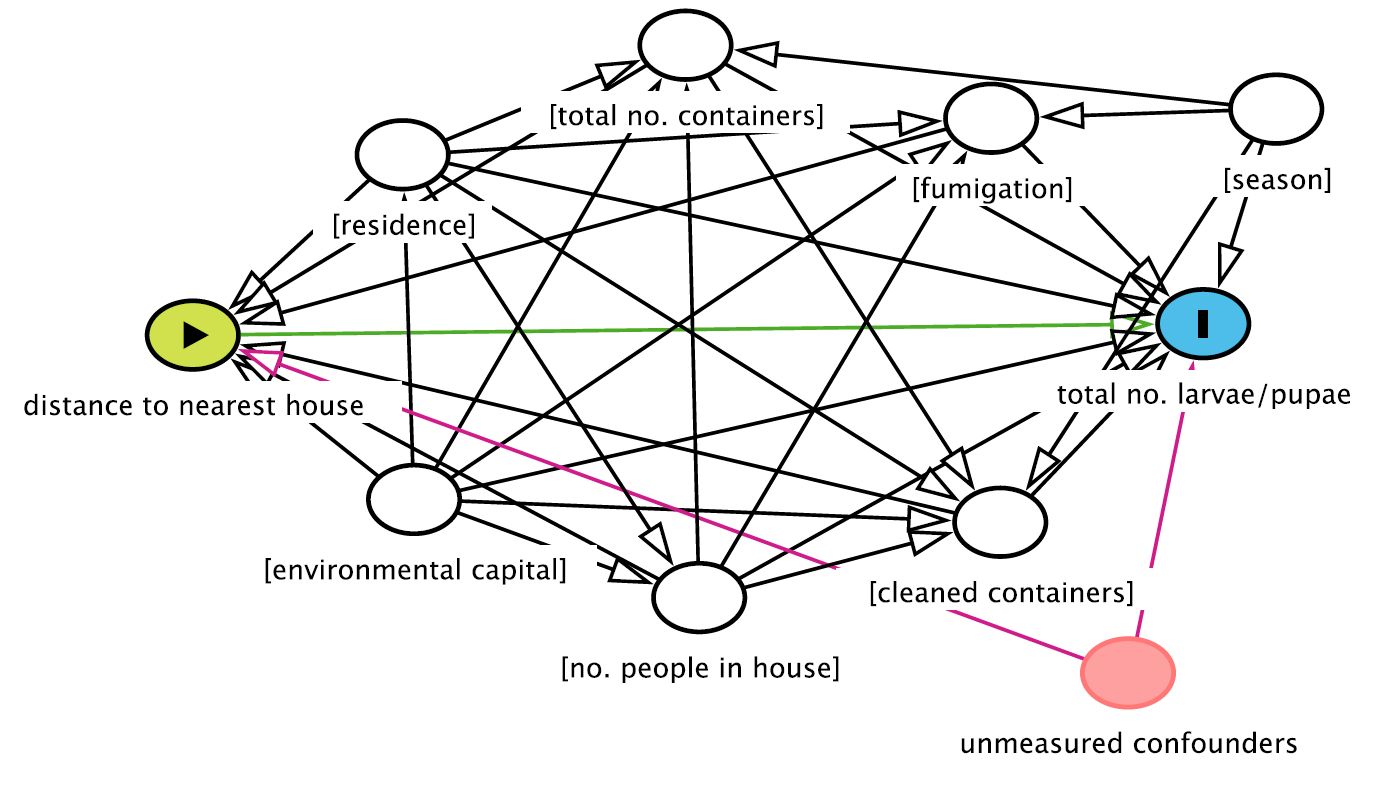 Panel CPanel A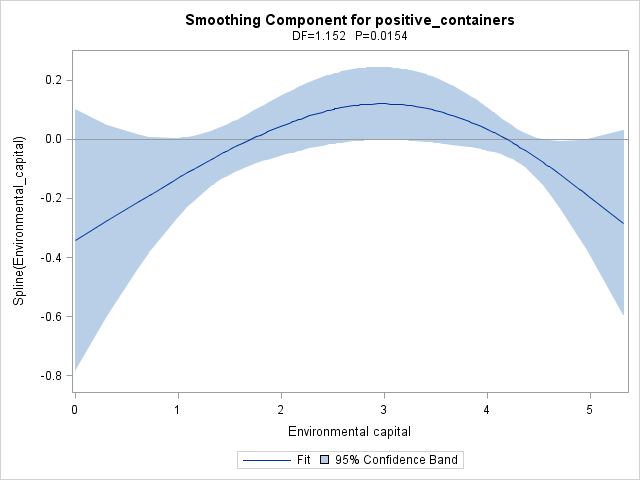 Panel B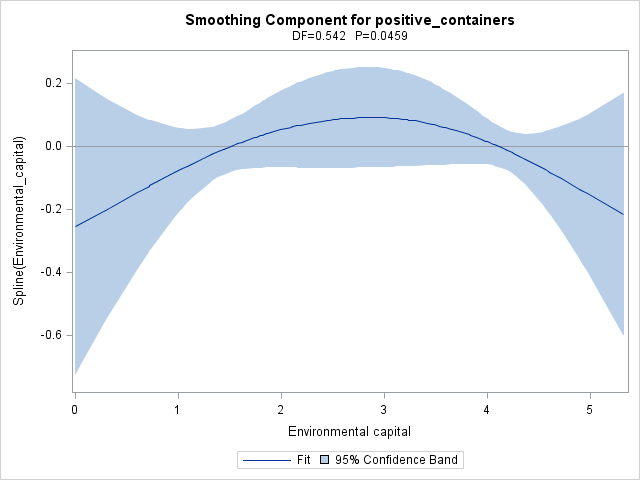 